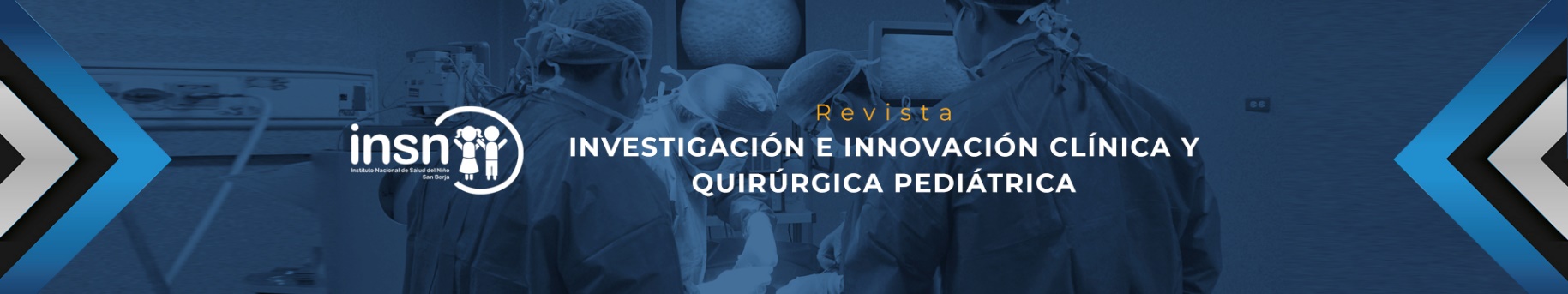 Declaration of conflicts of interest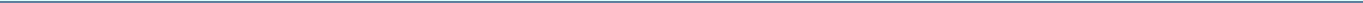 Title of manuscript:Manuscript code(if known):Please list the names of all authors (e.g., Author 1, Author 2, Author 3). Institutional affiliations are not required:Important note:The corresponding author is responsible for confirming the presence or absence of conflicts of interest (CoI) on the part of any member of the author team. Also, if applicable, detailed information about the CoI and the name of the attributed author must be provided. The corresponding author must complete and upload this Conflict of Interest Declaration form when submitting a manuscript.The journal Investigación e Innovación Clínica Quirúrgica Pediátrica requires disclosure by all authors of any financial interests or other activities or situations that may give rise to possible reporting bias in the results or conclusions. This includes any relationships with third parties, for-profit or not-for-profit, whose interests may be affected by the content of the manuscript. The author's relationships/activities/interests should be broadly defined. For example, if your manuscript concerns the efficacy evaluation of drug X, you should state all relationships with the manufacturer of that drug.It is important to mention that disclosure represents a commitment to transparency and does not necessarily indicate research malpractice. If there is any hesitation about listing a relationship/activity/interest as a potential CoI, it is preferable to do so.If the manuscript is published, the information in this statement will be published in the document.Please complete section I or II, as appropriate.Section I:The corresponding author confirms, on behalf of all authors, that there is no conflict of interest to report:Name:Signature:Date:Section IIListed below are the conflicts of interest declared by the corresponding author on behalf of the author team:The authors' CoI statement is as follows:Name:Signature:Date: